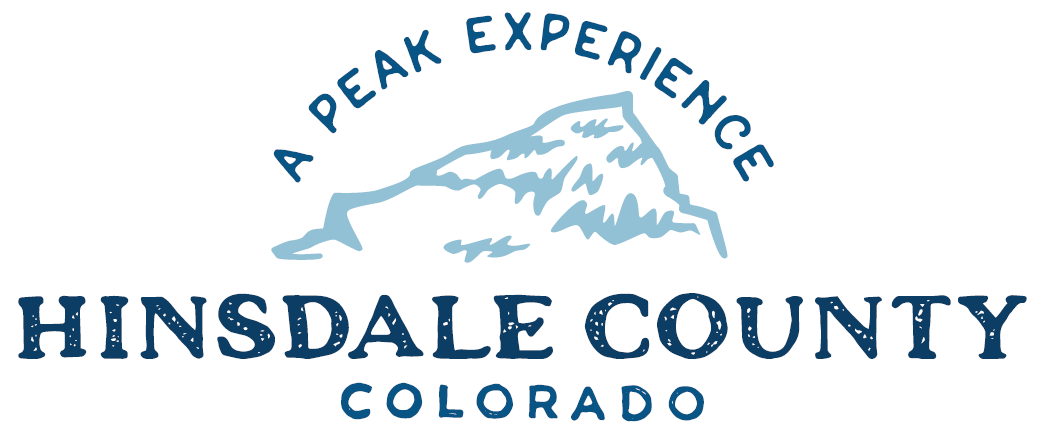 BOARD OF COUNTY COMMISSIONERS WORKSHOP & MEETINGCoursey Annex, 311 N. Henson St., Lake CityWednesday, April 21, 2021 – 8 a.m.AGENDA You are invited to a Zoom meeting. When: Apr 21, 2021 08:00 AM Mountain Time (US and Canada) Register in advance for this meeting:https://us02web.zoom.us/meeting/register/tZEtd-2oqz8rHNbTF4brW92JtXXReBq9JR2S After registering, you will receive a confirmation email containing information about joining the meeting. If attending by phone, call 346 248 7799Technical difficulties may occur during the meeting due to network limitations.8 AM         OPEN DISCUSSION8:30 AM         WORKSHOP Discuss Rio Grande Forest Service Update, Martha Williamson, District RangerDiscuss Lake San Cristobal Project Update Discuss Colorado Department of Transportation (CDOT) Revitalization Grants Discuss Letter of Permission for Slumgullion Earthflow EvaluationDiscuss Toner Gravel Pit Remediation Amount for Taylor LaneDiscuss Communications Site Lease with Visionary CommunicationsDiscuss Communications Site Lease with Simply BroadbandDiscuss Planning Commission Appointment, Camille RichardDiscuss new Liquor License, HutRo Inc, dba Sportsmans’ BBQ StationDiscuss Ordinance No. 1, Series 2021, Regulating Use of Off-Highway Vehicles on Public Roads in Unincorporated Hinsdale County, Second ReadingDiscuss Wee Care Use of Veteran’s Park, July 3, 2021CLOSE COMMISSIONER WORKSHOP10 AM       OPEN COMMISSIONER’S REGULAR MEETING		Pledge of Allegiance Modifications to the AgendaApproval of the Agenda	CITIZEN COMMENTS FROM THE FLOOR               REGULAR AGENDAConsider Letter of Permission for Slumgullion Earthflow EvaluationConsider Communications Site Lease with Visionary CommunicationsConsider Communications Site Lease with Simply BroadbandConsider Planning Commission Appointment, Camille RichardConsider New Liquor License, HutRo Inc, dba Sportsmans’ BBQ StationConsider Ordinance No. 1, Series 2021, Regulating Use of Off-Highway Vehicles on Public Roads in Unincorporated Hinsdale County, Second ReadingConsider Wee Care Use of Veteran’s Park, July 3, 2021ANY UNSCHEDULED BUSINESS	PRESENTATION OF BILLS TO BE PAIDADJOURN MEETINGTimes stated are approximate and the agenda may be modified as necessary at the discretion of the Board.  The next Commissioner’s meeting is a workshop and meeting scheduled for Wednesday, May 5, 2021, unless otherwise noted at the Coursey Annex, 311 N. Henson Street, Lake City, CO  81235.  Two or more Hinsdale County Commissioners may virtually attend the Town of Lake City Board of Trustees Zoom Meeting on Wednesday, April 21, at 6 p.m.